Содержание:Введение…………………………………………………………………...3Глава 1. Основные понятия и роль мировой финансовой системы…………………………………………………………………………….4Мировые финансы и их роль в мировой финансовой системе…...4Структура мировой финансовой системы и особенности взаимодействия с национальными финансовыми системами………………….9Глава 2. Анализ мировой финансовой системы……………………….232.1. Современное состояние и анализ развития основных звеньев мировой финансовой системы в России……………………………………….232.2. Экономическая база финансового лидерства США в условиях глобализации……………………………………………………………………..30Глава 3. Проблемы и пути их решения………………………………...383.1. Проблемы мировой финансовой системы и пути их решения…………………………………………………………………………..383.2. Реформирование мировой системы финансов……………………46Заключение………………………………………………………………54Список используемой литературы……………………………………...56ВведениеБыстрый рост мировой торговли и международных потоков капитала, начиная с 1980 года, явился причиной того, что многие крупные финансовые фирмы, а также фирмы, занятые в производстве и торговле, стали связывать перспективы своего развития с расширением до мирового масштаба. Изучение международной валютно-финансовой системы открывает большие возможности для изучения мировой экономики. Так как неотъемлемой частью финансовых отношений стран являются деньги, то, следовательно, имеет смысл рассмотреть, от чего зависит курс национальной валюты и как он формируется и влияет на международные отношения страны. Одной из основных задач является рассмотрение международных валютно-финансовых организаций, которые имеют большое влияние на развитие страны. Особое внимание уделяется взаимодействию существующей сегодня системы и её главных составляющих. В связи с этим тема рассматриваемой работы является актуальной.Объектом исследования работы являются мировые финансы.Предметом исследования особенности взаимодействия с национальными финансовыми системами мировых финансов.Целью курсовой работы является изучение мировых финансов, а именно особенностей взаимодействия с национальными финансовыми системами.При написании работы были использованы следующие методы: монографический, статистический, методы наблюдения, сравнения, анализа и синтеза.На основе полученных данных планируется выявить основные особенности взаимодействия национальных финансовых систем с мировыми финансами.Глава 1. Основные понятия и роль мировой финансовой системыМировые финансы и их роль в мировой финансовой системеМировые финансы возникли в результате, с одной стороны, распространения финансовых отношений на мирохозяйственные связи, а с другой — явились следствием появления и развития финансовой подсистемы мировой экономики. Совокупность концепций, категорий и методов формализации платежных балансов, текущих курсов обмена валют, неуравновешенных платежных балансов и техники их выравнивания в условиях различных международных денежных систем получила название финансовой теории мировой экономики.Мировые финансы, являясь частью мировой экономики, представляют собой совокупность финансовых ресурсов мира, т. е. финансовых ресурсов 185 стран с их финансовыми организациями, международных организаций и международных финансовых центров мира, всех 65 млн. фирм легального бизнеса и всего населения Земли, превышающего, как известно, 6 млрд. чел.Однако чаще используется менее широкое толкование мировых финансовых ресурсов как ресурсов, используемых в международных экономических отношениях, т. е. в отношениях между резидентами и нерезидентами. По мере глобализации мировых финансов, граница между широким и узким определениями все более размывается. Под термином «международные финансы» будем подразумеваться мировые финансы в их узком определении.Итак, под мировыми или международным финансами подразумеваются характеристика, исследование рынка ценных бумаг, деятельность кредитной системы (точнее — банковской), функционирование валютных рынков, рынков золота и т.п.На мой взгляд, международные финансы есть продолжение и развитие категории "финансы", а следовательно, и логически связанных с ними категорий "государственный бюджет", "бюджетный процесс", "налоги", "государственный кредит".Во-первых, мировые финансы дают анализ финансовой сферы в мировом масштабе, охватывая среду, международные финансовые рынки, международную банковскую деятельность, международные финансы корпораций, управление портфелями ценных бумаг и связи между ними. Эта концепция мировых финансов представлена на рисунке 1.Мировая финансовая средаРис. 1. Пять основных составляющих мировых финансовВо - вторых, мировые финансы объясняют взаимодействие финансовых операций на мировом уровне, вне зависимости от того, где они имеют место: в крупных индустриальных странах, новых индустриальных странах, развивающихся странах или странах с переходной экономикой, недавно вступивших на путь рыночного развития, таких как страны Восточной Европы или КНР. В-третьих, мировые финансы дают полный анализ финансовой деятельности на макро- и микро уровне. На микро уровне особое значение придается детальному изучению финансов корпораций, финансовых рынков, банковских операций, управления портфелями ценных бумаг. В тоже время внимательно изучается финансовая деятельность на макро уровне, так как для понимания сущности управления мировой финансовой деятельностью и финансовыми рынками необходимо составить более общее представление. В-четвертых, мировые финансы предполагают непрерывность процесса международных финансовых операций и его постоянные изменения. В последние годы международные финансовые операции стали динамичной силой, преобразующей финансовые системы отдельных стран и связи между финансовыми системами этих стран. Сфера мировых финансов стала важным источником разработки новых финансовых методов. В свою очередь это оказало влияние на региональные финансовые системы и способствовало интеграции региональных финансовых рынков. Например, развитие рынка еврооблигаций повлияло не только на европейские рынки ценных бумаг, но и на внутренние финансовые рынки США и Японии.Мировая финансовая среда стремительно менялась в течение последних десятилетий. Эти изменения подразумевают рост рынка евровалюты, развитие общего европейского рынка, усиления роли ТНК, международные финансовые кризисы, ряд нефтяных кризисов, международный кризис задолженностей, распад коммунистической системы в России и странах Восточной Европы и переход к рыночной экономике. В мире усилилось движение международных капиталов. Частично эти перемены стали результатами колебаний темпов роста отдельных государств. В течение 80-х годов международные потоки капиталов в США постоянно увеличивались. Этот рост способствовал глобализации финансовых рынков ведущих международных центров. Более тесные взаимосвязи между международными центрами произвели финансовую революцию, суть которой состоит в увеличении числа и роли финансовых институтов, финансовой интеграции и быстром темпе разработки новых финансовых методов. Эти перемены ставят в 90-е годы новые задачи перед правительствами, предприятиями, финансовыми институтами, международными организациями. МВФ играет решающую роль в мировых финансах. Первое, он должен действовать с целью поддержания жизнеспособной международной системы платежей. Второе, он должен выбирать соответствующую политику в отношении стран, нуждающихся в кредитах, и выполнять координирующие функции в финансовой политике стран-участниц. Мировая денежная система аналогична денежной системе страны. Она выполняет похожие функции. Денежная система страны предусматривает выполнение следующих функций: А перенос покупательной способности, т.е. осуществление платежей для покрытия сделок; Б обеспечение надежной единицы стоимости; В стандарт для отложенных платежей. Денежная система отдельной страны функционирует успешно без инфляций. Инфляция- это особенно серьёзная проблема, угрожающая выполнению второй и третьей функций денежной системы страны. При высоких темпах инфляции в США доллар не сохранит устойчивой покупательной способности, и не будет выступать как соответствующий стандарт отложенных платежей. Мировая денежная система действует аналогично денежной системе отдельных стран. Мировая денежная система выполняет аналогичные основные функции, а именно осуществляет платежи для покрытия сделок, обеспечивает устойчивую единицу стоимости и стандарт отложенных платежей. Основным отличием мировой денежной системы является то, что международные платежи обычно предполагают наличие операций с иностранной валютой минимум для одной из сторон, участвующих в сделке. Операции с иностранной валютой обычно совершаются на рынке иностранной валюты. Для успешного функционирования мировой денежной системы можно выделить следующие требования: 1.Обеспечение надлежащей ликвидности. Это условие предполагает наличие официальных резервов у правительств стран, участвующих в международной торговле. Оно также требует стимулов для того, чтобы коммерческие банки, которые действуют в качестве дилеров, торгующих иностранной валютой, имели достаточные её резервы для удовлетворения потребностей частного сектора. 2.Действие механизма выравнивания (регулирования). Эта цель требует того, чтобы: отдельные страны проводили экономическую и финансовую политику, способствующую поддержанию сбалансированной международной системы платежей; финансовые механизмы обеспечивали регулирование платежного баланса; правительства содействовали сохранению равновесия на рынках иностранной валюты. 3.Уверенность в международной денежной системе. Если фирмы и инвесторы частного сектора будут уверены в том, что правительство проводит политику, ведущую к сбалансированной международной системе платежей, они будут испытывать доверие к системе. Международные организации, такие как МВФ, стараются способствовать проведению такой политики правительствами. В дополнение к этому правительства предпринимают совместные усилия для внушения доверия к существующей системе. В послевоенный период уверенность в мировой денежной системе ассоциировалась с положением доллара США, который играет важнейшую роль в системе. Высокие темпы инфляции в США подрывают доверие к доллару. Это вынудило ведущие центральные банки прекратить обратимость долларов в другие валюты по фиксированным обменным курсам.1.2. Структура мировой финансовой системы и особенности взаимодействия с национальными финансовыми системамиРассматривая структуру мировой финансовой системы можно выделить следующие ее составляющие:Международные финансовые рынкиМеждународное банковское делоМеждународные портфельные инвестицииМеждународные банковские корпорации (рисунок 1).Основные составляющие мировой валютной системы и их взаимодействие:Существующая сегодня Международная Валютная Система включает пять важных действующих компонентов: Международный валютный фонд (МВФ)Валютный рынокОфициальные резервыСпрос частного сектора на иностранную валютуИнтервенция и сеть своповВсе они действуют вместе, для того чтобы обеспечивать ликвидность, способствовать преодолению временных диспропорций и внушать доверие к системе. Дадим каждому компоненту краткую характеристику.Международный валютный фондБреттонвудская системаВ 1944 году представители 44 стран встретились в Бреттон-Вудсе, штат Нью-Гэмпшир, чтобы создать отлаженную и лучше функционирующую систему денежную систему. Эта система призывала к утверждению фиксированных валютных курсов по отношению к доллару США и стабильной цены золота в долларах. Страны должны были держать свои официальные резервы в золоте или долларах США и могли доллары на золото без каких-либо ограничений в Министерстве финансов США. Бреттонвудская конференция привела к созданию Международного валютного фонда. Целью создания МВФ было обеспечение более строгой финансовой дисциплины стран-членов и более стабильных валютных курсов. Дисциплина валютных курсов должна была поддерживаться странами, проводящими денежно-кредитную политику, направленную на достижение стабильного уровня цен и равновесие платежного баланса. Если страна допустила чрезмерный уровень инфляции, то она будет испытывать снижение объемов экспорта и рост объемов импорта. В результате она потеряет международные резервы и произойдет снижение курса валюты этой страны по отношению к другим валютам. МВФ начал функционировать в конце второй мировой войны. Став международным финансовым институтом, МВФ сегодня включает 160 стран-членов. МВФ был утвержден для поддержания обменных курсов валют и финансовой стабильности, а также для увеличения валютного сотрудничества стран-членов.Страны при вступлении в члены МВФ берут на себя определенные обязательства. Эти обязательства касаются их финансов, экономики и политики. Финансовые обязательства предполагают уплату взносов наличными деньгами, основанную на размере квоты стран-членов. Обязательства, касающиеся поведения стран-членов, подразумевают либерализацию торговых и платежных отношений между странами. Также ожидается, что страны-члены будут следовать политике, направленной на поддержание финансового равновесия. Эти действия включают финансово-бюджетную политику, ведущую к устранению или снижению дефицита национального бюджета, и денежно-кредитную политику, направленную на борьбу с инфляцией. Программы МВФ  имеют репутацию жестких программ из-за ограничения жизненного уровня стран, имеющих дефицит платежного баланса. Экономические обязательства в основном налагаются на страны, не имеющие дефицита платежного баланса, которые стремятся к регулированию национальной экономической системы за счет стран с дефицитом баланса международных расчетов. Например, страны, не имеющие дефицита платежного баланса, должны способствовать своему экономическому росту, при этом увеличивая объемы импорта, давая возможность странам с дефицитом платежного баланса увеличить объем экспорта в эти страны и тем самым выйти из этого положения.Бреттонвудская система вводила двойственные условия стабильности. Требовалось также, чтобы страны-члены проводили политику, способствующую поддержанию соотношения их фиксированных обменных курсов и доллара США.Первое условие стабильности требует, чтобы США проводили финансовую политик, направленную на поддержание доверия к фиксированной цене золота в долларах. Второе условие стабильности требует, чтобы все страны-члены (включая США) следовали финансовой политике, способствующей поддержанию соотношения фиксированных валютных курсов и доллара США.Валюта США играла главную роль в системе. Поэтому Соединенные Штаты имели особые обязательства:финансовые обязательства США – переводить доллары в золото для иностранных правительств и центральных банковтребования к поведению США – управлять состоянием платежного баланса США так, чтобы предложение долларов соответствовало потребностям в долларах всех остальных стран мира, и держать определенное количество долларов и других официальных резервных средств.экономические обязательства США – управлять экономикой США, упрощая регулирование состояние платежного баланса стран, являющихся инвесторами и торговыми партнерами США.Мы можем кратко изложить функции МВФ следующим образом:предоставляет ликвидные средства странам-членам, которые испытывают нехватку международной ликвидности или покупательной способности;контролирует торговлю и систему платежей стран-членов, чтобы обеспечивать их либерализацию и свободную основу заключения сделок;побуждает страны проводить финансовую политику, которая приведет к стабильным экономическим взаимоотношениям с остальными странами мира и тем самым внушит доверие к существующей сегодня валютной системе и международным договоренностям об осуществлении платежей, исодействует принятию странами-членами экономических программ, направленных на регулирование платежного баланса.Валютный рынок облегчает торговлю иностранными валютами. На этом рынке одна валюта – это товар, который продают, тогда как другая валюта – это деньги, находящиеся в обращении. Валютный рынок является крупнейшим финансовым рынком мира, где ежедневно совершаются сделки на 1000 млрд. долл.Валютный рынок управляется крупнейшими коммерческими банками, которые торгуют валютой, имеющейся у них в форме бессрочных вкладов в других банках. Бессрочные вклады – это источник изъятия и перевода средств, в отличие от срочных депозитов, которые не могут быть изъяты до наступления срока платежа. Этот рынок действует как рынок без посредника, где торговля ведется по телефону или телетайпу, и это рынок нигде физически не обозначен. Валютный рынок выполняет следующие функции:переносит покупательную способность из одной страны в другую;обеспечивает способы хеджирования открытых валютных позиций;обеспечивает клиринговый механизм для международных платежей. Коммерческие банки принимают участие в сделках с куплей-продажей валют в течение дня, при этом в их нетто (чистой) позиции к концу дня наблюдаются относительно небольшие изменения;обеспечивает источник кредитов, посредством чего банки могут покупать срочные тратты, выписанные в иностранной валюте, хранящиеся до наступления срока выплаты. Срочная тратта – это обязательство оплатить чек, выписанный банку на определенный срок.Валютный рынок – это одна из важных частей сложного финансового процесса, и, как следствие, рынок иностранной валюты отражает нарушение равновесия частотой и интенсивностью изменений курсов валют. Изменения обменных курсов на рынке обеспечивают центральные банки, правительства и МВФ механизмом, при помощи которого проблемы с платежами могут быть частично решены. Наконец, валютный рынок является важным компонентом частных международных финансовых рынков, усиливающим тесные связи между различными международными секторами денежного рынка.Правительства хранят официальные резервы (мировые деньги) в различных формах. Официальные резервы выступают в качестве мировых денег из-за их общей приемлемости. Один центральный банк с готовностью примет резервы от другого банка, чтобы осуществить дополнительные международные взаиморасчеты.Официальные резервы состоят из четырех четких отдельных компонентов.Самым маленьким компонентом являются специальные права заимствования (СДР), известные также как «бумажное» золото. СДР были созданы, чтобы пополнить международные ликвидные средства на момент, когда казалось, что рост официальных резервов не будет соответствовать мировым потребностям. СДР отражают бухгалтерские проводки в МВФ, при помощи которых страны-члены, испытывающие дефицит, могут уладить проблемы платежей на официальном уровне (центральный банк одной страны переводит СДР в центральный банк другой страны).Вторым компонентом является сальдо резервов в МВФ. Оно представлено квотами стран-членов в МВФ, к которым последние имеют свободный доступ в случае необходимости пополнения их ликвидных ресурсов.Самый большой компонент состоит из иностранной валюты, принадлежащей правительствам и их центральным банкам.Наконец, часть официальных резервов хранится в форме монетарного золота. Резервы монетарного золота создают проблему измерений из-за колеблющейся цены золота на мировом рынке товаров. Если золотые резервы оценены в текущих рыночных ценах, то цена резервов монетарного золота в долларах составит более половины всех официальных резервов.Правительства держат официальные резервы по многим причинам. Правительства одних стран более озабочены необходимостью покрыть внешний долг, в то время как правительства других стран более заинтересованы в том, чтобы оплачивать импорт топлива и продовольствия. Среди причин, побуждающих правительства держать официальные резервы, можно выделить следующие:способность осуществлять международные сделки, включая импорт, без задержки платежей;улучшение международной кредитоспособности государства;обеспечение ресурсами для интервенции на рынке иностранной валюты в случае необходимости;гарантия и обеспечение обслуживания внешнего долга.Спрос частного сектора на иностранную валюту связан с ее количеством в банках, осуществляющих операции по обмену валют. Спрос частного сектора обычно противоположен официальному спросу на валюту, поскольку держателями официальных резервов являются правительства. Спрос частного сектора представляет риск для коммерческих банков. Когда большое количество банков не уверено, что в ближайшем будущем на рынке будет достаточное предложение валюты, они могут сократить объемы средств в этой валюте, внесенные на депозиты. Такие шаги могут сократить объемы этой валюты на рынке вообще.Своп предполагает резервное соглашение о предоставлении кредита между двумя и более странами. Своп используется для обмена национальной валюты на иностранную с обязательством обратного обмена через три месяца. Валютный своп – это продажа наличной валюты (спот) с одновременной покупкой ее на срок (форвард) или наоборот. Центральные банки используют свопы, чтобы обеспечить себя валютой для интервенции на мировом валютном рынке.Механизм свопов центральных банков был впервые разработан в начале 60-х годов федеральной резервной системой США, которая заключила соглашение с центральными банками 15 стран и расположенным в швейцарском городе Базеле Банком международных расчетов. Все вместе эти банки предоставили более 30 млрд. долл. В иностранной валюте для защиты доллара. Другие страны также заключили соглашения относительно свопов, чтобы получать средства для интервенции на валютном рынке.Пять составляющих Международной Валютной Системы и их взаимодействиеКаждый год заключается большое количество финансовых сделок. Сумма, на которую заключаются сделки, может в 100-150 раз превышать официальные резервы стран-участниц сделок. Эти сделки заключаются на мировом валютном рынке. Частные коммерческие банки, которые держат, покупают и продают иностранную валюту, поддерживают мировой валютный рынок, совершая эти финансовые операции.Несоответствие спроса и предложения иностранной валюты в какой-либо отдельной стране может быть устранено путем использования ее  официальных резервов. В тех случаях, когда спрос превышает нормальный уровень, центральный банк может продать коммерческим банкам часть своих официальных сбережений. Используя сеть свопов, страны могут производить обмен с центральными банками других стран. В конечном счете МВФ может оказать краткосрочную помощь (воспользоваться механизмом кредитования) некоторым странам-членам, нуждающимися в заимствовании средств.Здесь ее целесообразно рассмотреть европейскую валютную систему, ее структуру.Общая структура Европейской валютной системы (ЕВС). В марте 1979 года девятью членами Европейского Сообщества (ЕС) была оформлена европейская валютная система. ЕВС представляет собой соглашение между странами об ограничении взаимных колебаний валютных курсов и достижении валютной стабильности. Предполагалось, что стабилизация валютных курсов будет способствовать развитию торговли между странами-участницами. ЕВС имеет следующие особенности: общую валютную единицу, регулирование колебаний валютных курсов стран-участниц, взаимные льготные условия предоставления кредитов и создание центрального резервного фонда.Европейская валютная единица (ЭКЮ)ЕВС основана на центральных резервах золота, долларов и валют стран-членов ЕС. Общей мерой системы является европейская валютная единица (ЭКЮ). Хотя ЭКЮ это не полноценные деньги, но она выполняет следующие важные функции денег:является счетной денежной единицей;является основой показателя определения отклонений рыночного курса валюты от центрального курса;является мерой в операциях, связанных с интервенцией и кредитным механизмом;является средством расчетов между руководящими денежно-кредитными учреждениями ЕС.ЭКЮ – денежные активы. ЭКЮ выполняют функции денежных активов: страны-члены ЕВС держат свои средства в ЭКЮ как часть официальных резервов. Центральные банки стран-членов ЕВС используют денежные средства, выраженные в ЭКЮ, для кредитования, займов и уплаты долгов между самими странами-членами группировки. Возможно, что и другие центральные банки стран, не являющихся членами ЕВС, могут использовать ЭКЮ в качестве резервных активов точно так же, как они используют СДР, выпущенные МВФ.Есть две причины для обмена валют стран-членов ЕВС на ЭКЮ. Первая: она позволяет устанавливать центральный курс для каждой валюты, который затем используется для составления системы валютных курсов, связывающей страны-члены. Вторая: она позволяет определить размеры колебаний валютных курсов. В свою очередь, эти колебания обычно определяют, когда достигнуты границы отклонений валютных курсов. Когда курс валюты страны достигает предела отклонений (т.е. доходит до уровня 75% от максимального показателя согласованного размера колебаний, что составляет 1,69% для большинства валют, чей максимум колебаний 2,25%), правительство той страны должно предпринять шаги для поддержания стоимости валюты в пределах установленных границ.Страны-члены ЕВС обязаны вносить 20% своих золотых и долларовых запасов для создания специального резерва. Эти средства хранятся в Европейском фонде валютного сотрудничества. В обмен на это страны-члены получают кредиты в ЭКЮ. Такой механизм обмена резервными средствами модернизируется ежеквартально в соответствии с увеличением или уменьшением официальных резервов стран-членов.Предполагается, что страны-члены будут предоставлять краткосрочные кредиты другим участникам ЕВС, когда обстоятельства того потребуют.Если страна-член берет займы для осуществления интервенции, ее долг выражается в ЭКЮ. Страна-заемщик может выплатить долг в ЭКЮ или в валюте, в которой был предоставлен заем.Если страна-должник не имеет ЭКЮ и хотела бы их приобрести, то она может обратиться в центральный банк страны ЕВС или в Европейский фонд валютного сотрудничества. В случае приобретения ЭКЮ в Европейском фонде валютного сотрудничества центральный банк, желающий приобрести ЭКЮ, платит за них путем передачи части золотых и долларовых резервов.Существует договоренность между странами-членами ЕВС о покрытии долгов внутри ЕС. Центральные банки ЕВС могут переводить долги из одного в другой долларами, валютой ЕВС, СДР или золотом.Международная валютная система аналогична денежной системе отдельной страны. Основным отличием является то, что международные платежи МВС предполагают операции с иностранной валютой. Ключевые задачи ЕВС включают обеспечение надлежащей ликвидности, функционирования механизма выравнивания и уверенности в жизнеспособности системы. Существующая сегодня МВС включает пять действующих компонентов: Международный валютный фонд (МВФ), мировой валютный рынок, официальные резервы, спрос частного сектора на иностранную валюту и сеть интервенций и свопов. Бреттонвудская конференция привела к организации МВФ, который был создан для преодоления проблем не конвертируемости валют и нестабильности на мировом валютном рынке. Страны-члены могут обращаться в МВФ с целью получения ликвидных средств для решения проблем с платежами. В свою очередь, МВФ требует от стран-членов обязательств поводить экономическую политику, направленную на устранение дефицитов платежного баланса. При Бреттонвудской системе фиксированных валютных курсов имели место двойственные условия стабильности, т.е. доллар должен был сохранять свою конвертируемость в золото, а страны-члены должны были поддерживать колебания своих курсов своих валют по кассовым сделкам в пределах 1% от паритета валюты.Послевоенное развитие МВС отражает меняющееся положение Соединенных Штатов и доллара в мировых финансах, рост мировых финансовых рынков, международных банковских операций, новые потребности ТНК и растущее значение иностранного инвестирования.В рамках девяти стран в 1979 году была создана европейская валютная система. Ее задача – ограничить колебания валют стран-членов и достичь  валютной стабильности. ЕВС основана на центральных резервах с общепринятой мерой – европейской валютной единицей (ЭКЮ). Хотя ЭКЮ не являются полноценными деньгами, они выполняют важные функции денег, являясь счетными деньгами для механизма обмена, основой для показателя отклонения рыночного курса валюты от центрального курса, мерой для осуществления интервенции и расчетов между руководящими денежно-кредитными учреждениями Европейского экономического сообщества.Другим важнейшим звеном международной финансовой системы является платежный баланс.Платежный баланс представляет собой статистическую оценку операций, происходящих между резидентами отдельной страны  и остальным миром в течение определенного периода времени. Чаще всего данные платежного баланса представлены за весь год.Статус резидента  является важным аспектом определения платежного баланса. Корпоративные единицы могут иметь несколько резиденций. Платежный баланс разделен на три основных сектора, а именно текущий платежный баланс, баланс движения капиталов и баланс официальных расчетов.Так как платежный баланс основан на бухгалтерском принципе двойной записи, то дебетовые стороны счетов всегда равны кредитовым сторонам. Но это равенство счетов нельзя путать с экономическим понятием равновесия. С экономической точки зрения состояние равновесия платежного баланса наступает, когда выполняются три условия: базисный баланс, или баланс официальных расчетов, равен нулю; существует полная занятость; отсутствуют ограничения по международным операциям.При проведении оценки показателей платежного баланса мы должны четко различать понятия структуры и характеристик. Анализ характеристик проводимых операций осуществляется через сравнение данных за отдельные периоды времени или через изучение взаимосвязей между отдельными счетами платежного баланса. Структурный подход включает проведение сравнений платежных балансов различных стран. При этом необходимо обращать внимание на то, как структуры платежного баланса отражают уровень экономического развития стран.Платежные балансы стран проходят в своем развитии через четыре фазы, а именно через фазу не сформировавшегося дебитора, фазу сформировавшегося дебитора, фазу не сформировавшегося кредитора и фазу сформировавшегося кредитора.Существуют определенные экономические факторы, оказывающие влияние на потоки платежного баланса страны. Они включают: относительный уровень инфляции, реальные темпы роста ВВП, уровень процентных ставок и валютный курс «спот». Необходимо проводить постоянную корректировку платежного баланса с учетом влияния этих экономических факторов.Инфляция и соответствующие изменения цен приводят к изменениям в операциях платежного баланса. Различия в уровнях инфляции в разных странах отражаются на конкурентной позиции товаров и услуг ,  участвующих в торговых операциях. В странах с чрезмерным уровнем инфляции наблюдается тенденция увеличения объемов импорта и снижения объемов экспорта. Мы можем обозначить эти изменения в платежном балансе, происходящие по причинам различий в уровнях инфляции, как компоненты механизма, влияющего на уровень цен.Различия в реальных темпах экономического роста между странами также оказывают влияние на платежный баланс этих стран. Страны, в которых реальные темпы экономического роста низкие, также сталкиваются и с низкими темпами роста импорта. И напротив, страны с высокими темпами роста экономики и роста доходов сталкиваются с более высокими темпами роста импорта. Мы обозначим это влияние, оказываемое на платежный баланс по причине различий в темпах экономического роста, как механизм деловой активности.В странах с высокими или повышающимися процентными ставками наблюдается тенденция увеличения притока капитала. Напротив, в странах с низкими или падающими процентными ставками наблюдается тенденция увеличения оттока капитала.Изменения в курсах иностранных валют также оказывают влияние на операции платежного баланса. Повышение стоимости валюты государства ухудшает конкурентоспособность товаров и услуг, экспортируемых из этой страны, а также  делает цены на импортные товары и услуги более привлекательными для резидентов. Напротив, падение стоимости валюты государства приводит к повышению конкурентоспособности ее товаров, идущих на экспорт, и делает цены на импортные товары менее привлекательными для резидентов. Этот механизм валютных курсов играет важную роль в корректировке позиций платежного баланса страны.Использование механизма фиксированных курсов ограничивает возможности проведения корректировок валютных курсов в тех ситуациях, когда фундаментальные изменения в международной экономической позиции приводят к завышению или занижению курса валюты. Если же таких изменений в международной экономической позиции не происходит, то денежная и налоговая политика государства сможет провести необходимую корректировку позиции платежного баланса страны. В случаях, когда государство сталкивается с серьезными проблемами в платежном балансе, вызванными чрезмерным уровнем инфляции и внутреннего спроса, необходимо ввести более строгую денежную политику для достижения сокращения кредитов и повышения стоимости. Необходимо провести корректировку налоговой политики для достижения сокращения расходов частного сектора(за счет повышения налогов) и сокращения бюджетного  дефицита центрального правительства. Если страна обладает активным сальдо платежного баланса, то необходимо вводить более свободную денежную и налоговую политику. В этом случае любое дополнительное  увеличение средств внутри страны приведет к увеличению объемов импорта, сокращению упомянутого активного сальдо и одновременному решению проблем, с которыми сталкиваются страны, испытывающие дефицит по платежным балансам.При использовании механизма плавающих курсов особенно необходимо проводить постоянные корректировки валютных курсов, с тем, чтобы сбалансировать платежный баланс.Данные платежного баланса используются для проведения  сравнения различных характеристик страны за определенные  периоды времени. Также данные платежного баланса используются для проведения анализа влияния , оказываемого политикой правительства на платежный баланс , и для планирования  определенных действий правительства для получения желаемого результата.Глава 2. Анализ проблем мировой финансовой системы и пути их решения2.1. Современное состояние и анализ тенденций развития основных звеньев мировой финансовой системы в РоссииРассмотрим современное состояние и проанализируем основные показатели платежного баланса за период 9 месяцев 2003-2004гг..ЦБ РФ опубликовал данные по оценке платежного баланса РФ за январь-сентябрь т.г. на основе предварительной оценки за III квартал и пересмотренных данных за предыдущие периоды. Положительное сальдо счета текущих операций за 9 месяцев т.г. составило $35,9 млрд., что на 32,4% больше по сравнению с соответствующим периодом 2003 г. В III квартале т.г. сальдо счета текущих операций выросло к аналогичному периоду 2003 г. более значительно – на 62,1% и составило $12 млрд. Положительное сальдо торгового баланса по отношению к показателю января-сентября 2003 г. выросло на 30,8% до $58,1 млрд. В том числе экспорт вырос на 27,4% и составил $124,6 млрд., а импорт на 24,7 до $66,5 млрд. В частности, в III квартале сальдо торгового баланса составило $21,2 млрд., увеличившись на 36,6% к аналогичному периоду прошлого года. Доля нефти, нефтепродуктов и природного газа в общем объеме экспорта по итогам 9 месяцев несколько увеличилась по сравнению с прошлогодним значением (55,13%) и составила 55,6%. Дефицит счета операций с капиталом и финансовыми инструментами за 9 месяцев т.г. составил $16,5 млрд., в частности, в III квартале – $5,5 млрд. В январе-сентябре т.г. основной объем притока капитала в размере $18,5 млрд. по-прежнему приходится на нефинансовые предприятия, но всего на 3% превышает показатель I полугодия 2003 г. по данной группе. При этом данный рост произошел за счет поступления портфельных инвестиций в объеме $1,2 млрд. (в январе-сентябре 2003 г. имел место отток в размере $1,27 млрд.), причем основной приток наблюдался в I квартале т.г. ($1,36 млрд.). Объем прямых иностранных инвестиций сократился на 2,6% к аналогичному периоду 2003 г. и составил $8,1 млрд., а объем привлеченных ссуд и займов сократился на 14,7% до $9,3 млрд. В III квартале приток капитала в нефинансовый сектор составил $4,9 млрд., что на 18,3% меньше по сравнению с соответствующим периодом 2003 г. На этом фоне прямые инвестиции выросли на 48,4% до $2,9 млрд., а объем ссуд и займов уменьшился на 56,3% и составил $2,1 млрд. По портфельным инвестициям наблюдается приток в размере $29 млн. (в III квартале 2003 г. имел место отток в размере $684 млн.). Кроме того, в январе-сентябре т.г. уменьшился отток из нефинансового сектора (на 21% в годовом исчислении) и составил $3,8 млрд. Однако в банковском секторе отток вырос в 2 раза и составил $6,5 млрд., притом, что в III квартале отток сократился на 86%. Таким образом, чистый официальный приток капитала за 9 месяцев т.г. составил $7,4 млрд., что в 2 раза ниже показателя аналогичного периода 2003 г. В том числе, в III квартале приток составил $1,2 млрд. (на 8,3% меньше аналогичного периода 2003 г.). Всего общий чистый отток капитала из частного сектора (сальдо официального и неофициального потоков) за 9 месяцев т.г., по нашим оценкам, составил $11,1 млрд., что в 3 раза превышает значение аналогичного периода 2003 г. (см. рисунок ниже). В отношении к внешнеторговому обороту общий отток капитала в январе-сентябре т.г. составил 5,8% (2,5% в январе-сентябре 2003 г.). В III квартале т.г. общий чистый отток капитала составил $3 млрд., а по отношению к торговому обороту 4,4%. Приведем динамику общего чистого оттока-притока капитала в виде диаграммы 1.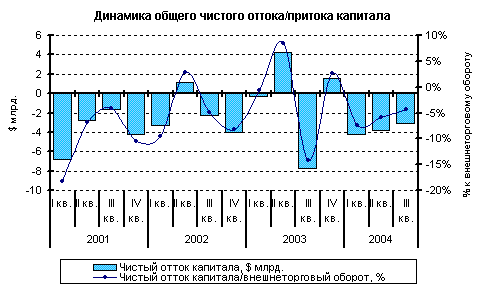 Источник: ЦБ РФ, расчеты РЭОЧто касается неофициального оттока капитала (бегство капиталов), то данный показатель в I полугодии т.г. остается на уровне прошлого года (снизился на 1,7%) и составил, по нашим оценкам, порядка $18,5 млрд. При этом в III квартале наблюдается сокращение более чем в 2 раза по сравнению с III кварталом 2003 г. и на 40% по сравнению со средним показателем I и II кварталов. Приведем динамику бегства капитал за 2001-2004гг в виде диаграммы 2.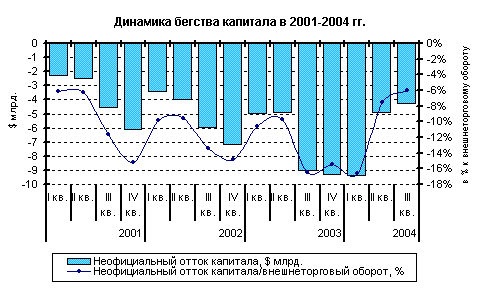 Источник: ЦБ РФ, расчеты РЭОВ отношении к внешнеторговому обороту в январе-сентябре т.г. снижение объема бегства капитала выглядит более существенным (с 12,6% в январе-сентябре 2003 г. до 9,7% в январе-сентябре т.г.). В III квартале т.г. данный показатель сократился до 6%.(16,5% в III квартале 2003 г.). Анализ показывает, что, как мы и прогнозировали ранее, в III квартале продолжилась тенденция оттока капитала из страны. На фоне сокращения притока капитала суммарный объем оттока капитала за 9 месяцев, с учетом переоценки Центробанком данных I и II кварталов, превысил все наши ожидания, и откатился на уровень 2001 г. Таким образом, ситуация в вопросе оттока/притока капитала выглядит удручающе. Стоит отметить, что в III квартале имели место и некоторые позитивные моменты, такие как рост прямых иностранных инвестиций и сокращение бегства капитала. Однако данные процессы носят разовый характер и не оказывают существенного влияния на общую картину. Так, суммарный показатель бегства капитала в количественном выражении сохраняется на уровне прошлого года, а по отношению к внешнеторговому обороту наблюдается некоторое снижение. В целом же, как мы не раз писали, данная проблема имеет системный характер и решается посредством реальной нормализации инвестиционного климата внутри страны в целом, что является достаточно длительным процессом. Можно констатировать, что позитивных изменений в вопросе притока/оттока капитала в страну не наблюдается, и по итогам 2004 г. улучшений ожидать не следует. Если в начале года еще можно было говорить о возможном притоке по итогам года, то в настоящее время абсурдность данного факта очевидна. Мы прогнозируем по итогам текущего года показатель оттока на уровне не ниже 2001 г. ($15,3 млрд.). Возможно значения оттока будут более существенными, особенно, учитывая факт переоценки Центробанком платежного баланса за III квартал т.г., в результате чего вполне вероятно ухудшение текущих данных. Анализируя развитие мировой валютной системы не маловажно рассмотреть развитие Российских золотовалютных резервов.Еще два месяца назад председатель ЦБ РФ С. Игнатьев заявлял, что к концу 2004 года золотовалютные резервы страны составят $100.1 млрд. Реальность превзошла ожидания главного банкира — данного уровня резервы достигли уже 15 октября. И, по всей видимости, изменения тенденции по наращиванию золотовалютных резервов в ближайшее время не предвидится. Рекордные цены сырье (нефть, газ, металлы) в сочетании с твердыми установками сдержать укрепление реального курса рубля заставляют Центробанк печатать рубли для выкупа все возрастающего потока нефтедолларов. По объему золотовалютного резерва Россия уже занимает 8 место в мире, опережая такие экономические державы как Германия и США. Большими размерами ЗВР обладают только Китай, Япония и новые индустриальные страны Азии Таблица № 2.2.(Тайвань, Гонконг, Сингапур, Южная Корея, Индия). Таблица № 1.Объем золотовалютных резервовУвеличение золотовалютных резервов позитивно влияет на инвестиционную привлекательность России: снижает риск дефолта по внешним заимствованиям в случае неблагоприятных изменений мировой конъюнктуры, а также уменьшая вероятность резких колебаний курса национальной валюты. Достаточно напомнить, что накопленный объем золотовалютных резервов был одной из причин повышения Moody's прогноза кредитного рейтинга России с Нейтрального на Позитивный в начале октября. Диаграмма 3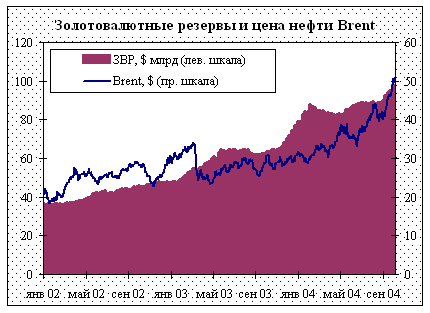 В то же время, рост золотовалютного запаса страны свыше оптимального уровня можно рассматривать скорее как недостаток национальной экономики, нежели как позитив. Необходимый размер золотовалютных резервов страны принято рассчитывать исходя из объема выплат по внешним долгам и объема импорта товаров и услуг. Мы считаем, что для России достаточен объем золотовалютных резервов, покрывающий годовой объем выплат по внешним долгам (выплаты по суверенному долгу — $17 млрд, по корпоративному ~ $7 млрд) плюс объем трехмесячного импорта товаров и услуг ($24 млрд). Соответственно, наличие $48 млрд является необходимым размером золотовалютного запаса России, который позволяет стране обслуживать взятые ранее долговые обязательства и бесперебойно осуществлять международные торговые операции. Согласно другим, более консервативным оценкам, достаточный объем золотовалютных резервов соответствует:объему денежной базы ($63 млрд.) 8-месячному объему импорта товаров и услуг ($59 млрд.) объем годовых выплат по суверенным долгам плюс общий объем долгов нефинансовых корпораций ($17 млрд. + $65 млрд. = $82 млрд.) Таким образом, даже по самым консервативным подсчетам, накопленные золотовалютные резервы на четверть превышают оптимальный уровень. Целесообразность наличия столь значительного объема резервов вызывает большие сомнения.Единственной целью, с которой Центробанк наращивает резервы, является недопущение укрепления рубля и, как следствие, падение конкурентоспособности отечественных товаропроизводителей. Однако, сможет ли ЦБ РФ и дальше противостоять потоку нефтедолларов, выкупая по $3 млрд. в неделю, если цены на нефть будут продолжать оставаться на высоком уровне? А если в дополнение к высоким ценам на нефть отток капитала из страны сменится притоком? Ответы на эти вопросы Центробанк России дать пока еще не в состоянии.Наличие в стране развитой банковской системы, способной обеспечить эффективное размещение поступающего из-за рубежа капитала, и свободная конвертируемость рубля значительно упростили бы решение стоящих перед ЦБ задач. Однако "пробуксовка" банковской реформы не оставляет надежды на коренную перестройку банковской системы в ближайшем будущем. Как одно из следствий этого, введение свободной конвертируемости рубля также виснет в воздухе.До тех пор, пока не будет принято принципиальное решение о допуске иностранцев в банковскую систему страны, пока не будут приватизированы крупнейшие банки, ЦБ РФ будет один разрываться между абсолютно противоположными задачами — не допустить реального укрепления рубля и побороть инфляцию. А растущие золотовалютные резервы станут самым ярким символом нерешенных проблем банковского сектора. Не много о внутреннем валютном рынке России на современном этапе. На сегодняшний день ЦБ намерен увеличивать долю золота, евро и британских фунтов в своих резервах. Это позволит защитить их от обесценения в условиях «слабого» доллара. Центральный банк России намерен продолжать сокращение доли долларов США в своих резервах. Аналитики оценивают это решение как адекватную реакцию на ослабление доллара на мировых рынках. По их мнению, снижение доли долларов в резервах – главная цель ЦБ на ближайшее время. На сегодняшний день доллары составляют подавляющую часть резервов ЦБ около 90% резервов. Задача ЦБ на ближайшие полгода – снизить эту долю. Изменение политики ЦБ в формировании резервов стало возможно после принятия новых «инвестиционных директив». Эти директивы направлены на «диверсификацию» активов в резервах ЦБ. «Теперь в структуре резервов будет больше активов в евро и (британских) фунтах», ЦБ также намерен увеличить в своих резервах долю золота. По мнению аналитиков, Центробанку стоит использовать все возможности для вывода своих активов из долларовых инструментов. В ближайшее время ЦБ может в первую очередь существенно увеличить долю золота в своих резервах. 2.2. Экономическая база финансового лидерства США в условиях глобализацииВ начале XXI века США занимают в мировой экономике положение влиятельного лидера благодаря масштабам и уровню развития национального хозяйства, научно-техническому потенциалу, степени зрелости и динамизму развития рыночных институтов и механизмов, размаху и действенности государственного регулирования экономики и ряду других параметров. На этом превосходстве основано влияние США на мировую финансовую сферу. Фактор экономического превосходства США выступает экономической основой их влияния на процессы, протекающие в мировом хозяйстве в условиях глобализации.Системное влияние США отчетливо проявлялось по всем основным линиям  мировых хозяйственных связей:международной торговли;международного движения капитала, в особенности по линии прямых инвестиций и создания международного производства;создания и развития мирового финансового рынка;ключевого положения доллара в мировой валютно-финансовой системе.На всем протяжении второй половины XX века США остаются крупнейшей страной мира по величине ВВП. За этот период (1950-2000 гг.) ВВП США вырос в 4,6 раза, Западной Европы  - в 5,1 раза, Японии – в 15,6 раз. В результате такого развития доля США в мировом ВВП изменилась с 28,8% в 1950 г. до 20,6% в 2000 г., доля Западной Европы – с 25,7% до 20%, Японии – с 2,9% - до 7,2% мирового ВВП. Еще более выразительно выступает лидерство США при оценке их позиций в составе развитых стран. По этому показателю доля США в ВВП развитых стран в 1950 г. составляла 47,4%, в 2000 г. – 40,3%, Западной Европы, соответственно – 42,4% и 39,2%, Японии – 4,8% и 14,1%.1После образования Экономического и валютного союза в рамках ЕС, который принято называть зоной евро, в качестве основных центров экономической силы принято рассматривать США, зону евро и Японию. В обстановке мирового спада соотношение сил трех мировых экономических центров существенно не изменилось. Особенно примечательны гораздо более высокие показатели финансовых рынков США по сравнению с их главными мировыми экономическими партнерами-конкурентами.Сопоставление показателей, характеризующих положение США на мировых рынках капитала, позволяет сделать важный вывод о том, что с учетом размеров и уровня развития экономического потенциала финансовый рынок США поистине является рынком глобального характера.Важным фактором мирового экономического лидерства США на протяжении второй половины ХХ в. было растущее значение США в качестве главного мирового инвестора. Экономический потенциал США - основа сильных позиций  доллара в мировой валютно-финансовой системе. Она выражается в сильном преобладании доллара в сфере мировых торговых расчетов, в централизованных валютных резервах стран современного мира, на мировом финансовом рынке. Положение доллара оказывает большое влияние на фондовые рынки ведущих стран мира, которые активно реагируют на любые изменения  на фондовом рынке США. Важным фактором, определяющим позиции доллара в мировой торговле, служит практика установления цены и проведения расчетов в долларах по большинству товаров  всемирной торговли, операции с которыми  происходят на ведущих мировых биржах: это нефть, золото, пшеница, кофе, цветные металлы и т.д. В начале ХХI в. из 75 наименований товаров всемирной торговли, операции по 70 товарам производятся в долларах.Положение доллара на мировых финансовых рынках. Функционирование доллара в качестве ключевой мировой валюты вызвано потребностью мировой экономики в такой валюте, которая способна надежно и бесперебойно обслуживать динамично растущую мировую торговлю, международное движение капитала, и другие операции международного обмена. В долгосрочном плане евро не может превзойти масштабы использования доллара в роли главной валюты  международных расчетов, мировых централизованных резервов и операций  мирового рынка капитала. Самые сильные позиции принадлежат США на рынке евровалют. В начале нового века на этом рынке действуют более 2700 банков, его объем по сумме депозитов составлял в начале 2001 г. более 5700 млрд. долл., из которых на активы в долларах приходилось 3550 млрд. (62%), в евро – 995 млрд.(17,5%), в иенах – 435 млрд. (7,6%), в фунтах стерлингов- 250 млрд. долл. (3, 3 %). Следует полагать, что не смотря на то, что в 2003 г. было повышение курса евро, связанное  с рядом причин финансового и экономического характера, вызвавшими временное значительное падение курса доллара, в обозримом будущем доллар останется  главной валютой, при определенном укреплении позиций евро и иены в роли младших партнеров.Сильные позиции доллара сохраняются на мировом рынке долговых ценных бумаг, который является одним из крупнейших сегментов мирового финансового рынка. На рубеже веков более 50 % облигаций на мировом финансовом рынке выпускалось ежегодно в долларах, в евро выпускаются 30 % облигаций, более 7%- в иенах, и остальные выпуски приходятся на другие валюты.США выступают влиятельной силой на мировом рынке синдицированных кредитов, который так же является важной составной частью мирового финансового рынка. Объем рынка по стоимости выданных и непогашенных кредитов составил в начале 2001 г. почти 1500 млрд. долл., причем крупнейшим заемщиком на этом рынке были США, которые получили  более 800 млрд. долл. из этой суммы. Общий объем мировых официальных валютных резервов в начале 2001 г. составлял 1870 млрд. долларов. На долю долларовых активов в составе этих резервов приходилось почти 70%, на долю активов в евро – чуть более 11%, доля активов в иенах была на уровне 5%, в фунтах стерлингов – на уровне 3,6%, и остальную часть составили прочие валюты, используемые в качестве официальных резервов.По оценкам, порядка 350 млрд. из суммы в 560 млрд. наличных долларов, выпущенных в обращение в США в 2001 г., в том числе 75% всех купюр по 100 долларов, находится за пределами США. Значительная часть этой наличности обслуживает потребности в твердой валюте денежных систем развивающихся стран и стран с переходной экономикой.В обозримой перспективе сильное влияние США на мировую финансовую систему сохранится вследствие лидирующих позиций США в мировой экономике, их преобладающему положению в международном движении капитала и операциях на мировом финансовом рынке. Все это предопределяет сохранение положения доллара в качестве мировой ключевой валюты. Вместе с тем это положение доллара будет и далее подвергаться давлению и испытаниям в связи с ростом экономической силы и влияния ЕС и европейской валюты евро. Конкуренция между этими двумя валютами будет оставаться характерной чертой мировой валютно-финансовой системы в предстоящие годы.Интересы США как мирового экономического лидера во многом совпадают с объективными требованиями глобализации, которые возникают в ходе процессов интенсивного сращивания мировых рынков товаров, услуг и финансовых ресурсов. Активная заинтересованность США в реформировании международных финансов определяется рядом важных факторов. В числе главных из них выделяются следующие:Современное положение США в качестве главного локомотива роста мировой экономики и их потребности в значительных финансовых ресурсах из-за границы для успешного выполнения этой миссии.Стремление США сохранить и упрочить ключевые позиции доллара в мировой валютно-финансовой системе в противовес евро и расширить возможности конкуренции американских финансовых институтов.Перемены в экономической политике, обозначившиеся в США в последние годы, которые оказывают значительное влияние на интересы США в реформе международной финансовой системы.Долговременная тенденция развития финансовой сферы США заключается в возрастании значения финансовых институтов и рынка ценных бумаг. В последние десятилетия в финансовой системе США на главную роль выдвинулись институциональные инвесторы – пенсионные фонды, страховые компании и взаимные фонды, которые объединяют финансовые ресурсы многочисленных мелких инвесторов и вкладывают их в ценные бумаги, обеспечивая тем самым повышение масштабов и эффективности финансирования структур бизнеса, а также вовлечение широких слоев населения в инвестиционный прогресс и в интересы бизнеса. В последнее время на рынках ведущих стран приблизительно половина всего объема финансовых операций приходится на десять крупнейших финансово-банковских институтов. Через свои отделения и филиалы, действующие по всему миру, они выступают мощным интегратором фондовых рынков. Входящие в этот список крупнейшие финансовые группы в США и в Европе сопоставимы по масштабам денежных ресурсов, находящихся под их управлением.Преимущества американской экономики и фондового рынка по их размерам, фактору надежности и доходности, а также по разнообразию применяемых инструментов и совершенству техники операций, стали причиной роста иностранного инвестирования в американские активы, выступающего в последние десятилетия в качестве мировой тенденции. США превратились на рубеже веков в крупнейшего мирового импортера капитала, что вызвано положением США в настоящее время в качестве главного центра мирового экономического развития, который притягивает к себе мировые финансовые ресурсы.Данное обстоятельство служит причиной превышения суммарной величины внешних финансовых обязательств США над величиной их финансовых активов за границей. Трактуемое некоторыми экономистами как внешний долг США, это превышение служит признаком силы американской экономики и ее преобладания в современном мире как главного центра мирового развития.Проникновение американских финансовых институтов на финансовый рынок Японии активизировалось в последние два десятилетия благодаря проводимой в Японии политике финансовой либерализации, которая неизбежно ведет к все более широкому распространению в ней принципов построения финансового рынка, характерных для США. В долгосрочной перспективе усиление взаимодействия американского и японского финансовых рынков рассматривается как позитивное явление, которое ведет к сближению интересов финансовых институтов двух стран, укреплению согласованности в их действиях и другим позитивным последствиям, результатом которых должно стать содействие росту экономики и укрепление устойчивости мирового финансового рынка.Реформа современной мировой финансовой системы предполагает значительное сближение национальных финансовых систем, их восприимчивость к введению унифицированных требований, их сходство и близкое соответствие по структуре финансовых институтов и рынков, а также по принципам действия.Большое число международных организаций, вовлеченных в процесс реформирования международной финансовой системы, требует консолидации их усилий и координации их деятельности. В последнее время эту роль все активнее стремится взять на себя Группа 8, в которой США обладает сильным влиянием. При этом все более определенные черты приобретает тенденция передачи Группой 8 полномочий рабочего органа по координации текущей работы МВФ, который не только сам занимается подготовкой предложений и рекомендаций, но и проводит меры по согласованию такой работы, проводимой большим кругом международных организаций.Изучения опыта построения и функционирования финансовой системы США с центральной ролью финансовых институтов в этой системе может послужить полезным источником конструктивных выводов и рекомендаций для России в деле развития и укрепления российского финансового рынка и его адаптации к мировым критериям. Российские интересы в области перестройки международной финансовой системы определяются характером задач, которые России предстоит решать в области развития национального финансового рынка в условиях сильного влияния глобализации. Поддерживая конструктивные шаги по созданию единых международных стандартов финансовых операций, обязательных для всех стран и их финансовых институтов,  Россия получает возможность строить свои финансовые рынки, развивать финансовые институты и инструменты, адаптируя их к современным мировым критериям.Взаимодействие Российского финансового рынка с мировыми лежит в русле объективной тенденции к укреплению единства мирового финансового рынка. Оно проявляется в укреплении связей российского финансового рынка с иностранными рынками, благодаря быстрому увеличению размеров и численности связывающих их финансовых операций, которые одновременно служат передаточным звеном воздействия мировых рынков на российский рынок. Развитие и повышение значения  в экономике страны финансового рынка и его институтов выступает важной задачей дальнейшего реформирования российской экономики.Глава 3. Проблемы и пути их решения3.1. Проблемы мировой финансовой системы и пути их решенияУглубляющаяся глобализация производственных процессов и финансовой сферы радикально изменила масштаб и структуру международных товарных и финансовых потоков. Глобализация оказала влияние не только на предоставление зарубежных финансовых ресурсов развивающимся странам, но и на их потребность в этих ресурсах. Позиции развивающихся стран в мировой торговой системе, а также скорость и структура роста мировой экономики действительно сильно влияют на их потребность во внешних ресурсах, поскольку они стоят в ряду важных факторов, определяющих объем валютных доходов и расходов. Поэтому асимметрии и дисбалансы в торговых отношениях могут привести к несоответствию между потребностью в зарубежных финансовых ресурсах и их наличием.Проблема притока и оттока капиталаПодобным же образом инвестиционные решения транснациональных финансовых и других корпораций оказывают большое влияние на дефицит финансовых средств и проблемы внешнеторгового баланса развивающихся стран, в том числе и на Россию. Поэтому при рассмотрении проблем финансирования развивающихся стран следует особо учитывать взаимную зависимость международной торговли, инвестиций и финансов. Не менее важно и то обстоятельство, что из-за взаимной зависимости торговли и финансовой сферы частные финансовые потоки, поступающие в развивающиеся страны, оказывают аналогичное влияние извне как на растущие рынки, так и на бедные страны. Как показал опыт последних лет, перевод частных финансовых потоков на растущие рынки, как правило, сопровождается сбоями в мировой торговле и глобальным дефляционным давлением. Это не только усугубляет проблемы этих стран, но и приводит - вследствие падения цен на сырье - к негативным последствиям для бедных стран. Иными словами, глобальная финансовая стабильность имеет значение и для тех стран, которые остаются в стороне от частных рынков капитала, поскольку последствия мировых финансовых неурядиц сказываются и на них. На самом деле этим странам приходится нести двойное бремя: у них очень ограниченный доступ на международные финансовые рынки, и в то же время они терпят ущерб от финансовых кризисов, возникающих в других частях системы. За последние десять лет потребность во внешнем финансировании экономического роста в развивающихся странах в силу различных факторов увеличилась. Среди этих факторов - быстрая либерализация торговли без расширения доступа на рынки промышленных товаров в тех областях, где они обладают сравнительными преимуществами, нестабильность и неудачная адаптация валютных курсов, медленный рост мировой экономики и неблагоприятные тенденции в изменении условий торговли. Значительная часть всего потока инвестиций в развивающиеся страны была, к тому же, неустойчивой и поэтому не являлась надежным средством для финансирования развития. Хотя прямые зарубежные инвестиции стали важной составляющей притока капитала (есть основания предполагать, что они более надежны, чем большинство других видов частных инвестиций), приходится, с другой стороны, констатировать, что значительная часть прямых зарубежных инвестиций в развивающиеся страны связана со слиянием и приобретением фирм, включая приватизацию.О более значительной роли частных инвестиций в деле финансирования развития можно говорить лишь с учетом огромных колебаний, которым они были подвержены в течение последних двух десятилетий. Хотя развивающиеся страны выиграли от значительного притока капитала в семидесятые годы, в восьмидесятые этот приток во многих странах обратился вспять; многие страны в отдельности, а также группа развивающихся стран в целом столкнулись с негативным балансом финансовых потоков, что считается одним из главных факторов, обусловивших отсутствие роста в этом десятилетии. В девяностые годы приток капитала из промышленно развитых в развивающиеся страны вновь пошел на пользу последним, но поворот финансовых потоков вспять в середине десятилетия вновь ухудшил перспективы их развития и роста. При рассмотрении этого опыта возникает естественный вопрос об эффективности механизма, с помощью которого международные рынки капитала обеспечивают финансирование развивающихся стран. Если преимущества притока капитала, в конечном счете, неизбежно приводят к противоположному эффекту, необходимо снова пересмотреть инструменты внешнего финансирования и степень зависимости от него. Такой пересмотр должен касаться, прежде всего, следующих моментов: соразмерное и стабильное финансирование развивающихся стран, исключающее перепады и потери, имевшие место за последние 20 лет, баланс между частными и государственными инвестициями и управление частными инвестициями. Проблема мобилизации внутренних финансовых ресурсовМобилизация внутренних финансовых ресурсов, несомненно, является необходимой предпосылкой успешного развития мировой финансовой системы - необходимой, но недостаточной, так как развитие сильно зависит от внешних факторов. Это можно показать на примере продолжающихся периодов негативного баланса инвестиций, когда внутренние финансовые ресурсы развивающихся стран мобилизовались только для обслуживания внешнего долга. Хотя подобная ситуация вообще не возникла бы без зависимости от зарубежных займов, можно констатировать, что многие проблемы периодов значительного оттока капитала возникли вследствие процессов, протекавших вне стран, столкнувшихся с такими сложностями. Поэтому внешние факторы, ограничивающие свободу при использовании внутренних финансовых ресурсов в целях развития - такие как глобальный спрос, условия торговли, стабильность международных валютно-финансовых рынков, влияние глобализации производства и финансирования, а также предоставление реальной помощи в целях развития - должны учитываться в ходе дискуссий о мобилизации внутренних финансовых ресурсов в развивающихся странах. Пути решения проблемы мобилизации внутренних ресурсов опять же зависят на прямую от внешних факторов, воздействующие на среду. Решение проблемы во внешнем финансировании (инвестициях) развитых стран.Поскольку приток капитала из-за рубежа является сильным стимулом для экономического роста, а его отток - основным препятствием роста, необходимо уделить большое внимание неравномерному распределению инвестиций по различным странам, а также их колебаниям. Для так называемых растущих рынков устойчивость притока капитала имеет гораздо большее значение, чем для стран, получающих мало или совсем не получающих средств из частных зарубежных источников. Для растущих рынков важно, чтобы свободный приток капитала сопровождался глобальной финансовой стабильностью, которая является существенной предпосылкой стабильного роста мировых рынков и их экспорта. Еще большее значение имеет, однако, устойчивость притока капитала в эти страны, включая надежное финансирование торговли в периоды нестабильности. Как во время азиатского, так и в связи с бразильским кризисом девальвация валюты не дала непосредственного стимула для расширения экспорта, поскольку рухнули нормальные каналы торгового финансирования импортируемых средств производства для изготовления экспортных товаров и система финансирования экспортных заказов. Таким образом, эффективность стабилизационных мер была подорвана отсутствием или прекращением финансирования торговли. Для растущих рынков важным является также то, чтобы большой приток и, наоборот, быстрый отток капитала не вызывал нестабильности валютных курсов, колебаний цен на внутреннем рынке и коллапса финансовой системы - как это случалось почти при каждом кризисе с начала восьмидесятых годов. Тем не менее, стабильность нельзя покупать ценой отказа от национальной автономии в области валютно-денежной политики. Ни свободно плавающие, ни твердые валютные курсы не являются оптимальным вариантом для абсолютного большинства развивающихся стран. Обе системы обеспечивают международную конкурентоспособность страны в значительной мере за счет факторов, которые не находятся под контролем этой страны. И все же следует признать, что колебания притока капитала чрезвычайно осложняют управление валютными курсами и обеспечение конкурентоспособности страны. Поэтому управление курсами валют непременно должно сопровождаться регулированием финансовых потоков и контролем над ними. Отсюда возникает еще одна проблема регулирования финансовых потоков, а также контроля над ними.Сегодня государство теряет контроль над международными транзакциями капитала, поэтому проблема регулирования финансовых потоков для той или иной страны стоит очень остро. Пути решения проблемы регулирования финансовых потоков можно решить путем вложения инвестиций в новые технологии, новые производства, новые рабочие места. И главное чтобы эти капиталы создавали добавленную стоимость, новые технологии, чтобы рос ВВП, повышалось благосостояние людей, страна получала новые экономические кондиции. Поэтому проблема состоит не в том, нужен ли транснациональный капитал, или нет, а в том, в какой форме и с какими целями и последствиями он придет на ту или иную территорию.Проблема внешней задолженности Проблема внешнего долга – хорошо известное в мировой практике явление. Как уже отмечалось, в 80-е годы проблема внешней задолженности приобрела глобальный характер.Задолженность стала тормозом развития мировой экономики и предметом постоянного обсуждения самих ведущих стран Запада, являющихся одновременно и основными кредиторами. Для обсуждения проблем кредитного долга и выработки согласованных решений был создан Парижский клуб — неформальная организация промышленно развитых стран, работавшая вначале эпизодически, а впоследствии превратившаяся в активную и весьма авторитетную структуру как у стран-кредиторов, так и у стран-должников под эгидой ЮНК-ТАД. Действуя через Парижский клуб, правительства стран-кредиторов смогли разработать и реализовать ряд программ по снижению и списанию кредитного долга. Все страны-должники были разбиты в зависимости от среднедушевого дохода на страны с низким уровнем, более низким средним, более высоким средним и с высоким уровнем доходов. Исходя из принадлежности к той или иной группе первоначально было списано до 33%, затем — до 50% общей суммы долга. Этот показатель для стран с низким уровнем доходов был повышен до 67%. Расширилась практика полного списания долга беднейших стран. Целью такой политики, считает Мировой банк, было возвращение к внешнеэкономической жизнедеятельности.Говоря о России, отметим, что к концу 2004 года совокупный госдолг России составит 26,5% ВВП, а общий «вес» иностранного долга (государственного и корпоративного) – примерно 30% ВВП.Это, как считает директор департамента международных финансовых отношений госдолга и государственных финансовых активов Минфина РФ Сергей Колотухин, «умеренный уровень по сравнению с развитыми странами». Однако российская экономика, полагают в Минфине, больше подвержена рискам, чем экономики развитых стран, а потому безопасный уровень долга должен быть гораздо ниже.Правительством Российской Федерации одобрена государственная политика в сфере государственного долга на 2003-2005 гг. и комплекс мер по ее реализации.  Политика правительства в сфере государственного долга на 2003-2005 гг. будет основываться на следующих положениях:Проблема государственного финансирования (помощи) развивающимся странам Международные политические и экономические условия для оказания государственной помощи развивающимся странам за последние два десятилетия ухудшились. Многие страны-доноры стараются сократить государственные программы помощи развивающимся странам до минимума, объясняя это тем, что они не только не эффективны, но во многих случаях даже тормозят экономическое развитие. За этими заявлениями скрывается представление о том, что частный сектор более эффективно подбирает подходящих реципиентов финансовых средств и что использование частных источников связано с преимуществами, которые дают предпринимательские инновации при разработке новых форм финансирования. Поэтому сокращение вмешательства государств-доноров в их собственное народное хозяйство сопровождалось урезанием финансовой поддержки развивающихся стран. Даже страны, сохранившие свои программы помощи, требуют теперь соблюдения определенных стандартов, мониторинга и иных мер, которые представляют собой рыночный тест эффективности такого финансирования. Опыт последних десяти лет, однако, вызывает серьезные сомнения в способности международных рынков капитала обеспечить финансирование развития, состоящего в наращивании производственного, социального и человеческого капитала. Поскольку создание такой инфраструктуры необходимо для привлечения продуктивного частного капитала и мобилизации собственных финансовых ресурсов, государственная помощь развивающимся странам сохраняет решающее значение для обеспечения соответствующего уровня структурных преобразований и создания благоприятной обстановки. Поскольку государственное финансирование может быть более устойчивым, чем чисто рыночные частные инвестиции, они играют решающую роль для бедных стран, которые в наименьшей степени способны скомпенсировать колебания при финансировании своего развития. Пути решения проблем в области государственного финансирования (помощи) развивающимся странам. Учитывая важную роль государственной помощи развивающимся странам, необходимо переломить тенденцию к ее сокращению и, наоборот, существенно увеличить ее долю. При этом следует обеспечить лучшее распределение этих средств и повысить их эффективность. В настоящее время имеются данные о том, что преимущества государственной помощи развивающимся странам могут быть сведены на нет издержками, связанными с условиями и процедурами, которыми доноры обставляют предоставление помощи, включая привязку к номенклатуре товаров, на которые выдаются ввозные лицензии. Поэтому есть возможность улучшить качество помощи и тем самым повысить ее эффективность. По некоторым оценкам, выигрыш может составить 25 процентов, которые могут быть использованы в качестве дополнительной помощи. Наряду со списанием государственного долга этот выигрыш может способствовать мобилизации ресурсов, необходимых бедным странам для развития своей материальной и кадровой базы.Государственное финансирование могло бы сыграть роль катализатора при мобилизации частного капитала для бедных стран. Даже если большинство стран-доноров не готово к тому, чтобы выполнить заложенные в их бюджетах цифры по оказанию помощи развивающимся странам, они могли бы взять на себя обязательства по инновативным мерам, направленным на стимулирование частного сектора, который заполнил бы пробелы в финансировании - например, через кооперацию государства и частного сектора, создание совместных предприятий, налоговые льготы, гарантии и т.п. В частности, в промышленно развитых странах, в которых государственная помощь сильно отстает от согласованного уровня в 0,7% ВНП, эта цель, возможно, могла бы быть достигнута благодаря сочетанию государственных и привлеченных с помощью государства частных инвестиций.Целесообразно дать оценку перспективам развития мировой финансовой системы в области реформирования.3.2. Реформирование мировой системы финансовНесмотря на драматические перемены в мировой системе, нельзя забывать о том, что многие учреждения, составляющие международную валютно-финансовую и торговую систему, были созданы в результате государственных решений и подлежат ревизии и реформированию. Учитывая взаимозависимость торговли и финансовой сферы, приходится констатировать, что реформа мировой системы торговли, которая предоставила бы развивающимся странам более широкий доступ на рынки ресурсо- и трудоемких промышленных товаров, в существенной мере способствовала бы преодолению пропасти между потребностью во внешнем финансировании развития и наличием такого финансирования. Не менее важна реформа мировой финансовой системы. Для того, чтобы рассмотреть основные тенденции реформирования мировой финансовой системы  определимся с понятием кризисов.Еще одним настораживающим результатом глобализации стали участившиеся за последние годы мировые финансовые кризисы: в Мексике (1995 год), юго-западной Азии (1997 год), России (1998 год) и Бразилии (1999 год); масштабы и периодичность которых вызывают у мирового сообщества серьезную озабоченность, так как финансовые кризисы наносят вред сотням миллионов невинных свидетелей происходящего, не имеющих никакого отношения к финансовым операциям, но, тем не менее, страдающих при «лопании мыльных пузырей». Существующая финансовая система явно не в состоянии защитить этих людей от чрезвычайных событий.Дело в том, что с начала 80-х годов наблюдается все более явственный переход от регулируемой государствами экономической системы, заложенной Бреттон-вудскими соглашениями 1944г., к системе, управляемой рынками капиталов, в которых главенствуют ТНК и ТНБ (транснациональные корпорации и банки). Американский экономист Р. Аллен, исследуя роль глобализации в сложившейся мировой экономической системе, приходит к выводу, что стихийные рыночные процессы не укладываются в существующие концепции рыночного регулирования, прежде всего в концепцию монетаризма, которая исходит из того, что зависимость между денежной массой, находящейся в обращении, и динамикой номинального ВВП является стабильной и предсказуемой. Воздействуя на объем этой массы, правительство получает в свои руки инструментарий для обеспечения устойчивого не инфляционного роста экономики. Глобализация же финансового рынка, установил Р. Аллен, привела к нарушению указанной стабильности и предсказуемости, что является первопричиной для возникновения финансовых кризисов.Кризис в Таиланде является хорошим примером для демонстрации механизма современных финансовых потрясений.Потоки иностранного капитала в эту страну росли быстрыми темпами на протяжении 90-х годов, достигнув максимума в 25,5 миллиардов долларов в 1995 году. Около 75 % составляли банковские займы; остальное – инвестиции в акции и облигации, а также прямые инвестиции компаний. К началу 1997 года многие эти инвестиции начали становиться нерентабельными, в то время как банковская система Таиланда испытывала трудности с растущим числом займов, которые не могли быть оплачены. Иностранные банки покинули страну, обратив приток 1,9 млрд. долл. в первом квартале 1997 года в отток 6,2 млрд. долл. во втором – перемещение  более чем 8 млрд. долл. в течение трех месяцев. Эти оттоки капитала оказали сильное давление на национальную валюту бат, который был обесценен в следующем июле. Иностранные банки продолжали изымать деньги быстрыми темпами на протяжении конца 1997-го и в 1998 году, спровоцировав крупный кризис ликвидности, который, в конечном счете, породил серьезную рецессию. Вдобавок к этому, 2,5 млрд. долл. таиландского капитала покинули страну. Пять азиатских кризисных стран (Таиланд, Малайзия, Южная Корея, Индонезия и Филиппины) получили 47,8 млрд. долл. иностранных банковских займов в 1996. Этот приток капитала превратился в отток 29,9 млрд. долл. в 1997 году – разворот почти восьмидесяти миллиардов долларов.Такое непостоянство в иностранном банковском заимствовании широко распространено по всему миру. Волатильность (volatility) потоков, связанных с банковским заимствованием за 1990-е года – квадратическое отклонение потоков, деленное на средний размер этих потоков на протяжении всего периода – составляет 82 процента. Для сравнения, волатильность портфельных инвестиций за этот же период составила 50 процентов.Эта нестабильность отражает современную природу международного банковского дела. Сегодня международное банковское кредитование часто принимает форму краткосрочных межбанковских займов. На конец 1997 года, после того как кризис уже начался, больше чем 55 процентов иностранных банковских займов по всему миру были краткосрочными со сроками истечения меньше года. Более чем одна треть из них были межбанковские займы, которые потом применялись для различных целей, включая финансирование предоставления долгосрочных займов внутри страны. Эти пропорции еще выше для рынков многих развивающихся стран. В Таиланде две трети иностранных займов имели сроки истечения менее года. Подавляющее большинство этих займов было предназначено для Таиландских банков и финансовых компаний, затем использовавших их для обеспечения долгосрочных займов.В хорошие времена иностранные банки могут пролонгировать большинство краткосрочных займов по их истечении, зачастую неограниченно. Это стало настолько обыденным явлением, что многие банки и финансовые компании развивающихся стран опрометчиво начали полагаться на эти деньги при финансировании новых долгосрочных займов. Но когда на горизонте появились неприятности, иностранные банки отказались от пролонгации и потребовали возврата денег, тем самым ускоряя кризис и заставляя капитал поспешно покидать эти страны.Причина столь высокой волатильности заключается в следующем. В течение 1990-х годов размеры прибылей от традиционного банковского кредитования уменьшились. В результате многие банки оказались под давлением своих акционеров, настаивающих на увеличении доходов путем кредитования рынков развивающихся стран, которые предлагают большие проценты и сильный экономический рост. Также требования по капиталу Банка для международных расчетов неумышленно потворствуют этой тенденции, делая более дешевым для банков кредитование банков развивающихся стран, а не крупнейших, наиболее стабильных корпораций. Но, однажды войдя на эти рынки, банки стремятся забрать займы быстро в случае затруднений. Таким образом, уникальная комбинация давления и различных стимулов служит причиной того, что банковские институты направляют «горячие» деньги на мировые развивающиеся рынки. Тот факт, что все банки действуют исходя из одинаковых соображений, а также стремятся действовать одновременно, усиливает волатильность рынка.Также на волатильность оказывают свое действие используемые банками технологии управления рисками. При выдаче банковского займа сам банк и его акционеры, владельцы принимают на себя весь риск потерь. Как показал долговой кризис 1980-х, потери банка от предоставления иностранных займов могут быть огромными. Citibank, например, потерял во время этих событий 3,5 млрд. долл. Для того, чтобы избежать таких неудач, банки разработали изощренные методы управления риском. Одним из проявлений таких методов, является отказ от пролонгирования краткосрочных займов, также они деноминируют подавляющее большинство займов на рынках развивающихся стран в американских долларах, тем самым исключая валютный риск. В Таиланде, например, 75 процентов иностранных займов были в американских долларах, несмотря на то, что большинство из них было предоставлено Японскими и Европейскими банками. Такие предосторожности благоприятны для банков, но увеличивают риск  для заемщиков.По иронии судьбы наиболее проблемные банки имели наибольшие причины для кредитования рынков развивающихся стран. Столкнувшись с горой безнадежных долгов у себя на родине и только частичной прибылью на инвестированный капитал, японские банки стали крупнейшими кредиторами для Таиланда и Юго-Восточной Азии до наступления кризиса. К июню 1997 года  они предоставили в этот регион кредитов на сумму 97,2 млрд. долл., в то время как американские банки предоставили только 23,8 млрд. долл. Крупные французские и немецкие банки, подталкиваемые застоявшимися домашними рынками и давлением конкурентов, также стали значительными кредиторами региона. Некоторое время это кредитование было выгодным. Японские банки могли платить один процент по депозитам и затем кредитовать таиландские или южно-корейские банки под четыре или пять процентов. Но их домашние трудности сделали их высокочувствительными к потенциальным потерям, что способствовало массовому изъятию кредитов в начале кризиса. Из 17,5 млрд. долларового снижения в кредитовании юго-восточной Азии  за период с июня по декабрь 1997 года, 10,5 млрд. долл. пришлись на долю японских банков. Они просто не имели достаточных финансовых сил для продолжения кредитования заемщиков из юго-восточной Азии в трудные времена.В наши дни транснациональный капитал по характеру поведения, свободе межотраслевого и территориального передвижения и степени неконтролируемости напоминает свою первоначальную фазу, повторяя определенные черты еще свободного национального капитала, естественно, со спецификой, присущей новой стадии развития технологий, мировой экономики и общества. Он вновь стал стимулировать кризисы, но уже в глобальном масштабе.Недавние кризисы на растущих рынках привели к широкому взаимопониманию по двум ключевым пунктам: с одной стороны, существуют структурные и институциональные пробелы в системе предупреждения и преодоления финансовых кризисов, а с другой стороны, системные дефекты в современном режиме регулирования потоков капитала и валютных курсов, который отражает политические подходы крупных промышленно развитых стран, могут вызывать серьезные финансовые кризисы в развивающихся странах (несмотря на все институциональные и стратегические различия между ними). Такие кризисы могут свести на нет усилия по мобилизации внутренних финансовых ресурсов и практически все другие меры, направленные на финансирование развития. Поэтому глобальная финансовая реформа - это абсолютно приоритетный вопрос. Дебаты о реформе международной финансовой системы до сих пор вращались вокруг пяти главных тем:Гласность и предоставление информации;Финансовое регулирование и надзор;Мониторинг национальных мер;Международный кредитор как последний выход;Урегулированная процедура возврата долгов. Во многих из этих областей меры могут быть приняты на различных уровнях: на глобальном, национальном или региональном. Они могли бы способствовать как предупреждению, так и преодолению финансовых кризисов.С точки зрения развивающихся стран, реформа международной финансовой системы должна включать в себя вопрос о соразмерности и стабильности притока зарубежного капитала. Следует стремиться к большей устойчивости финансовых потоков, однако, не за счет существенного сокращения их объемов. Проблемы финансирования развивающихся стран решить таким образом не удастся. Для большого числа стран с низкими доходами внешнее финансирование прежде было относительно стабильным, но оно не росло и не отвечало их потребностям. Подобным же образом глобальная финансовая среда, в которой за приливами капитала следуют столь же резкие отливы, может скорее причинить вред растущим рынкам, чем принести пользу. Поэтому необходимо выйти за рамки чисто технических вопросов, обсуждаемых в ходе теперешних дебатов о реформировании существующей системы, и сформулировать предложения по реформе, которая способствовала бы стабилизации притока капитала на растущие рынки и росту инвестиций в наиболее бедные страны.Здесь возникает вопрос о роли многосторонних финансовых учреждений как важных составляющих мировой финансовой системы. По прошествии 50 лет мандаты бреттон-вудских учреждений значительно изменились; коррекция их целей и стратегических установок часто проводилась в кризисные моменты. Развивающиеся страны и некоторые из малых промышленно развитых стран считали поэтому, что их мнения и возражения учитывались не полностью, несмотря на то, что реформа мировой финансовой системы затрагивает их больше всего. Поэтому назрело время для рассмотрения методов, с помощью которых эти институты удовлетворяют потребности своих членов из числа развивающихся стран. В этом плане Организация Объединенных Наций как универсальный и партиципативный орган могла бы сыграть значительную роль в дебатах по глобальным экономическим и финансовым вопросам - особенно, по вопросам, связанным с развитием.ЗаключениеПроанализировав вышеизложенный материал можно сделать вывод о том, что современная мировая финансовая система за последние десятилетия претерпела и продолжает претерпевать кардинальные структурные изменения. Этот процесс проистекает в рамках всеобщей глобализации, ведущая роль в которой принадлежит транснациональным корпорациям. Среди самых заметных перемен необходимо отметить следующие:Появление нового малоизученного явления транснациональный капитал.Изменившаяся роль национальных государств и крупных мегаполисов.Увеличившаяся важность угрозы спекулятивных операций и участившиеся за последнее десятилетие финансовые кризисы. Необычайно быстро усиливающееся влияние (как позитивное, так и негативное) транснациональных компаний на национальные государства. Все эти факторы привели современную мировую финансовую систему к кризису, выходом из которого является реформирование мировой системы финансов.Роль мировых финансов рассмотрена с точки зрения концепций развития системы. Выделяют следующие основные концепции:Мировые финансы дают анализ финансовой сферы в мировом масштабе, охватывая среду, международные финансовые рынки, международную банковскую деятельность, международные финансы корпораций, управление портфелями ценных бумаг и связи между ними;Мировые финансы объясняют взаимодействие финансовых операций на мировом уровне, вне зависимости от того, где они имеют место: в крупных индустриальных странах, новых индустриальных странах, развивающихся странах или странах с переходной экономикой; Мировые финансы дают полный анализ финансовой деятельности на макро- и микро уровне. На микро уровне особое значение придается детальному изучению финансов корпораций, финансовых рынков, банковских операций, управления портфелями ценных бумаг. В тоже время внимательно изучается финансовая деятельность на макро уровне, так как для понимания сущности управления мировой финансовой деятельностью и финансовыми рынками необходимо составить более общее представление. Мировые финансы предполагают непрерывность процесса международных финансовых операций и его постоянные изменения. В последние годы международные финансовые операции стали динамичной силой, преобразующей финансовые системы отдельных стран и связи между финансовыми системами этих стран. Сфера мировых финансов стала важным источником разработки новых финансовых методов. В свою очередь это оказало влияние на региональные финансовые системы и способствовало интеграции региональных финансовых рынков. Список использованной литературыI.Учебные пособия:Абрамов В. Л. Мировая экономика. – М.: ИТК «Дашков и Ко», 2004. с. 318.Баринов Э. А., Хмыз О. В. Рынки: валютные и ценных бумаг. – М.: Экзамен, 2001.с. 256.Экономическая теория / Под ред. Грязновой А. Г., Чечелевой Т. В. – М.: Издательство «Экзамен», 2003.с.784.Жук И.Н., Киреева Е.Ф., Кравченко В.В. Международные финансы: Учеб. пособие/Под общ. ред. И.Н. Жук. - Мн.: БГЭУ, 2001. - с. 149.Финансы / Под ред. Ковалева В. В. – М.: «Проспект», 2001.с. 318.Международные валютно-кредитные и финансовые отношения / Под ред. Красавиной Л. Н. – М.: Финансы и статистика, 2001.с. 328.Максимо В. Энг, Френсис А.Лис, Лоуренс Дж. Мауер  Мировые Финансы.пер.с англ., -М.: ООО Издательско-консалтинговая компания "ДеКА",1998.-768с.Михайлов  Д. М. Мировой финансовый рынок: тенденции и инструменты. – М.: Экзамен, 2002.с. 218.Мировая экономика / Под ред. Николаевой И. П. – М.: ЮНИТИ-ДАНА, 2004. c.615.Киреев А. П. Международная экономика. – М.: Международные отношения, 2001.с. 318.Туруев И.Б. "Мировое значение американских финансовых институтов". -М.: МАКС Пресс,2003.-с.320 II. Периодическая печатьГалухина Я. , Коротецкий Ю., Шохина Е. Гарантии вместо кредитов // Эксперт, № 28 (429) от 26 июля 2004. http://www.expert.ru/Грук К. Глобальный  рынок капиталов // «Русский фокус», 19 мая, 2003.с. 18-21Киселев А. А. Современные тенденции международных рынков капитала: аспект глобализации // Вестник финансовой академии, 2003, №4.с.5-9.Клещев С.М., Золотовалютные резервы: рекорды от безысходности ИК "Файненшл Бридж", 21.10.04 Мижинский М.Ю. Проблемы мировой финансовой системы. Источник: http://www.deutschebotschaft-moskau.ru/ru/bibliothek/internationale-politik/2000-06/article05.htmlМовсеян А., Огнивцев С. Транснациональный капитал и национальные государства, Мировая экономика и международные отношения, 2003, №6.с. 12-18Поспелов В. К. Особенности развития мирового рынка ссудных капиталов в 90-х годах // Вестник финансовой академии, 2003, № 1, С. 63.Селезнев А. Государственный долг: иллюзии и реальность // Экономист, 2004, № 3.с.10-15.Оценка платежного баланса России за 9 месяцев 2004 г. Вестник Русского экономического общества, №140 от 08.10.04Центробанк начал избавляться от долларов. Источник материала: Rbc. ruДолговая политика России. 8 марта 2003 г. http://www.ress.ru/СтранаЗолотовалютные резервы, млрд. долл.1Япония8312Китай4713Тайвань2334Южная Корея1725Гонконг1186Индия1187Сингапур1018Россия100,19Германия9310США83